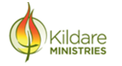 Learning Support OfficerMarian College Ararat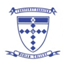 Location : Marian College AraratClassification : Education Support Officer, Category B, Level 1/2Reports to : Principal, Business Manager, Enhancement CoordinatorSTATEMENT OF DUTIESSTATEMENT OF DUTIESCommitment toCatholic EducationAn understanding of the ethos of a Catholic school and its mission. A willingness to support the College’s values, policies and procedures.    Learning Support OfficerGuided by the Enhancement Coordinators and classroom teachers (under their direction) to support the learning and teaching program.  Main duties include:Providing special needs students with additional services and support that supplement the work of the teacher.Enriching the experience of special needs students with an additional level of assistance.Providing one-to-one or small group support.Ensuring safety of Special Needs students.Learning Support Officers may be required to assist in the implementation of special programs for specific curricula needs, mobility or personal hygiene and health care needs as requiredOn pupil free days, Learning Support Officers may be asked to perform other duties to assist with the operation of the school.Commitment to Child SafetyA demonstrated understanding of child safetyA demonstrated understanding of appropriate behaviours when engaging with childrenBe a suitable person to engage in child-connected workMust hold or be willing to acquire a Working with Children Check card and must be willing to undergo a National Police Record CheckBe familiar with and comply with the school's child-safe policy and code of conduct, and any other policies or procedures relating to child safetyAssist in the provision of a child-safe environment for studentsDemonstrate duty of care to students in relation to their physical and mental wellbeingGeneral DutiesContribute to a healthy and safe work environment for yourself and others and comply with all safe work policies and procedureAttend school meetings and after school services/assemblies, sporting events, mass, community and faith days as required by the PrincipalDemonstrate professional and collegiate relationships with colleaguesOther duties as directed by the PrincipalSkills/AttributesAbility to work as part of a teamExcellent interpersonal and communication skillsGood oral and written communication skills, including ability to     communicate with children, parents and the school communityAbility to develop and maintain strong working relationships with key stakeholdersProven capacity to work independentlySound organisational skills including strong attention to detailSelf-motivation 